  MADONAS NOVADA PAŠVALDĪBA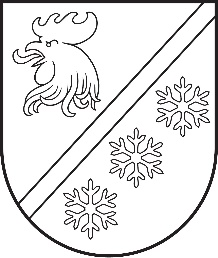 Reģ. Nr. 90000054572Saieta laukums 1, Madona, Madonas novads, LV-4801 t. 64860090, e-pasts: pasts@madona.lv ___________________________________________________________________________MADONAS NOVADA PAŠVALDĪBAS DOMESLĒMUMSMadonā2023. gada 28. septembrī							        	     Nr. 606									    (protokols Nr. 18, 52. p.)Par Madonas novada pašvaldības 2023. gada budžeta grozījumiemFinanšu nodaļa ir izstrādājusi saistošo noteikumu projektu, kuru nepieciešams apstiprināt ar pašvaldības domes sēdes lēmumu.Pamatojoties uz  Pašvaldību likuma 10. panta pirmās daļas 1. punktu,
likuma "Par pašvaldību budžetiem" 16., 17. pantu, Likuma par budžetu
un finanšu vadību 6. pantu, 41.1 panta pirmo daļu, ņemot vērā 19.09.2023. Finanšu un attīstības komitejas atzinumu, atklāti balsojot: PAR – 15 (Agris Lungevičs, Aigars Šķēls, Aivis Masaļskis, Andris Sakne, Artūrs Grandāns, Arvīds Greidiņš, Gatis Teilis, Gunārs Ikaunieks, Guntis Klikučs, Kaspars Udrass, Māris Olte, Sandra Maksimova, Valda Kļaviņa, Vita Robalte, Zigfrīds Gora), PRET – NAV, ATTURAS – NAV, Madonas novada pašvaldības dome NOLEMJ:	Apstiprināt Madonas novada pašvaldības Saistošos noteikumus Nr. 14 “Par grozījumiem Madonas novada pašvaldības saistošajos noteikumos Nr. 1 „Par Madonas novada pašvaldības 2023. gada budžetu””.Pielikumā: Saistošie noteikumi Nr. 14, pamatbudžeta kopsavilkums, paskaidrojuma raksts.              Domes priekšsēdētājs				             A. Lungevičs	Bojaruņeca 26679360ŠIS DOKUMENTS IR ELEKTRONISKI PARAKSTĪTS AR DROŠU ELEKTRONISKO PARAKSTU UN SATUR LAIKA ZĪMOGU